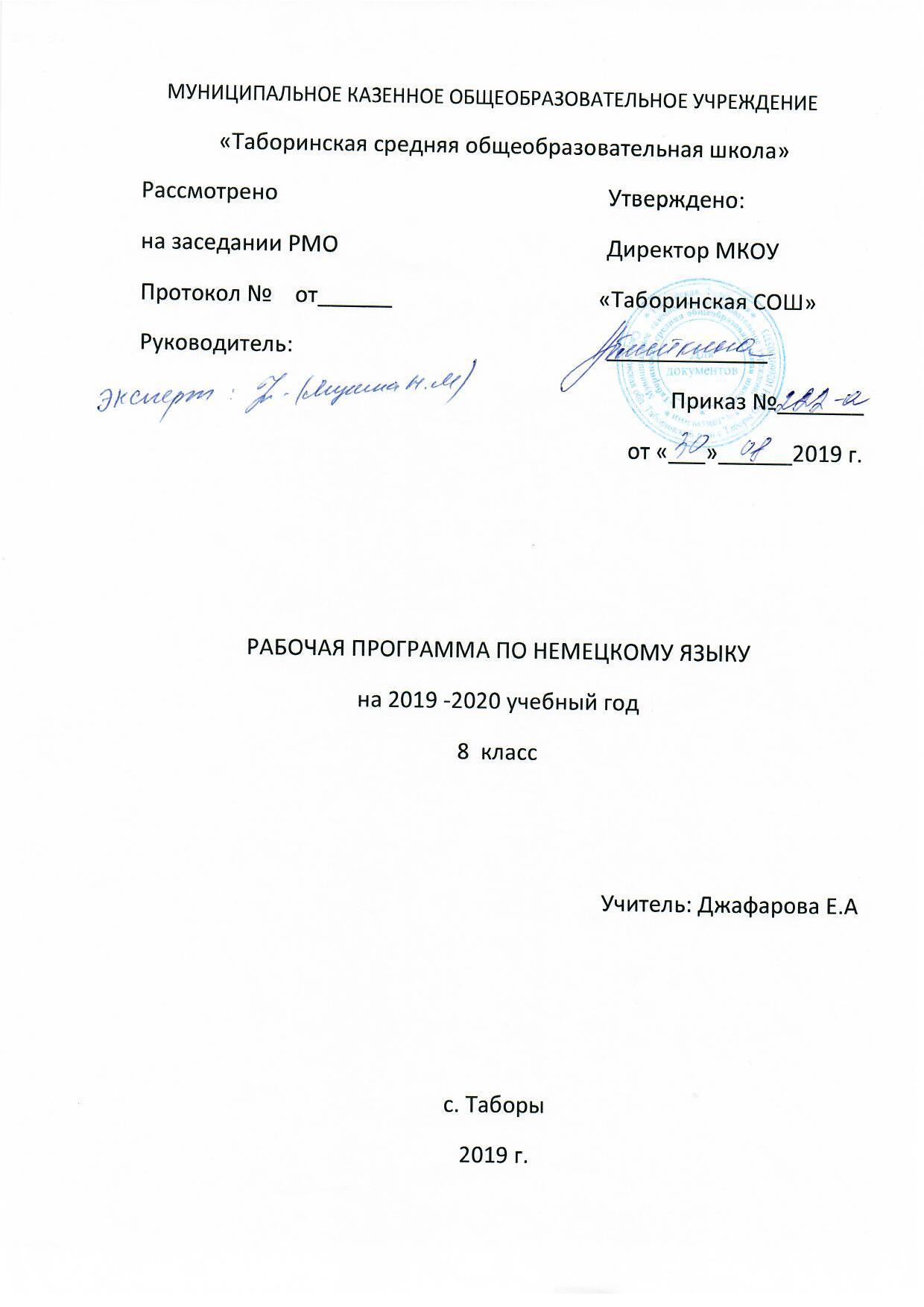 Пояснительная записка.Рабочая программа по немецкому языку для 8-ых классов составлена на основе Федерального компонента государственного стандарта среднего (полного) общего образования. Федеральный базисный учебный план для общеобразовательных учреждений РФ отводит 102 часов из расчета 3 ч в неделю. Программа конкретизирует содержание предметных тем, предлагает распределение предметных часов по разделам курса, последовательность изучения тем и разделов с учетом межпредметных и внутрипредметных связей, логики учебного процесса, возрастных особенностей учащихся. Реализация программы обеспечивается нормативными документами:Федеральный Закон  «Об образовании в РФ» от 29.12.2012 г № 273-ФЗ;Федеральный  государственный образовательный  стандарт основного общего образования (приказ МО РФ от 05.03.17.12.2010г. №1897) Государственная программа Российской Федерации «Развитие образования на 2013-2020 г.г» от 22 ноября 2012 г. № 2148-р. Основная образовательная программа основного общего образования МОУ «Средняя школа №25» (приказ №163а от 01.09.2015г); Федеральный перечень учебников, рекомендованных  (допущенных) Министерством образования и науки РФ к использованию в образовательном процессе в общеобразовательных учреждениях, утвержденный приказом МОН РФ №253 от 31.03.2014г; Письмо МОН РФ №08-1786 от 28.10.2015г. «О рабочих программах учебных предметов»СанПиН, 2.4.2.2821-10 «Санитарно-эпидемиологические требования к условиям и организации обучения в общеобразовательных  учреждениях» (утвержденные постановлением Главного государственного санитарного врача Российской Федерации 29.12.2010 г. №189);Рабочая программа составлена для учебника “Deutsch.”для 5 класса под редакцией И.Л.Бим, Л.И,Рыжовой, включенного в Федеральный перечень учебников рекомендованных (допущенных) к использованию в образовательном процессе в образовательных учреждениях, реализующих образовательные программы общего образования и имеющих государственную аккредитацию на 2016-2017 учебный год. Данная программа предусматривает проведение промежуточной аттестации, периодичностью один раз в год в форме контрольной работы. 	Обучение немецкому языку в 8 классе должно обеспечивать преемственность с подготовкой учащихся в предыдущих классах. Данная ступень изучения иностранного языка характеризуется наличием значительных изменений в развитии школьников, так как у них к моменту обучения в 8 классе существенно расширился кругозор и общее представление о мире. Они уже понимают роль и значение иностранного языка как средства обучения в условиях поликультурности и многоязычия современного мира, владеют четырьмя основными видами речевой деятельности и обладают специальными общеучебными умениями, необходимыми для изучения иностранного языка как учебного предмета, а также накопили некоторые знания о правилах речевого поведения на родном и немецком языках.    В 8 классе усиливается роль принципов когнитивной направленности учебного процесса, дифференциации и индивидуализации обучения, большое значение приобретает освоение современных технологий изучения иностранного языка, формирование учебно-исследовательских умений.     В рабочей программе определяются цели и задачи обучения немецкому языку в 8 классе, даётся общая характеристика предмета, прописаны требования к уровню подготовки учащихся, описывается содержание учебного предмета, формы и средства контроля, а также приводится перечень учебно-методических средств обучения.Цели курса4. Содержание учебного предмета1.Предметное содержание речи (сферы общения и тематика)
          Учащиеся должны уметь общаться со своими зарубежными сверстниками и взрослыми в наиболее распространенных ситуациях указанных ниже сфер общения в рамках следующей тематики.
А. Социально-бытовая сфера (у нас в стране и в немецкоязычных странах)
      Я и мои друзья.
      Кто, где, как провел каникулы.
      Готовимся к поездке в Германию.
      Покупки.
      В немецких семьях готовятся к встрече гостей.
Б. Учебно-трудовая сфера общения (у нас в стране и в немецкоязычных странах)
      Что нового в школе: новые предметы, новые одноклассники.      Конфликты в школе
      Об изучении иностранных языков.
      Разные типы школ в Германии.В. Социально-культурная сфера общения (у нас в стране и в немецкоязычных странах)
      Путешествуем по Германии.
      Экскурсия по городу, осмотр достопримечательностей.2. Коммуникативные умения по видам речевой деятельностиАудирование    Дальнейшее развитие и совершенствование восприятия и понимания на слух аутентичных текстов с разной глубиной проникновения в их содержание (с пониманием основного содержания, с выборочным пониманием и полным пониманием воспринимаемого воспринимаемого на слух текста) в зависимости от коммуникативной задачи и функционального типа текста.   Жанры текстов: прагматические, публицистические, научно-популярные, художественные.   Коммуникативные типы текстов: сообщение , рассказ, интервью, личное письмо, стихотворения, песни.    Содержание текстов должно соответствовать возрастным особенностям и интересам учащихся и иметь образовательную и воспитательную ценность.    В 9 классе при прослушивании текстов используется письменная речь для фиксации значимой информации.    Аудирование с пониманием основного содержания текста осуществляется на аутентичных текстах , содержащих наряду с изученным также некоторое количество незнакомого материала. Большой удельный вес занимают тексты, отражающие особенности быта, жизни и в целом культуры страны изучаемого языка. Время звучания текстов для аудирования до 2 минут.    Аудирование с выборочным пониманием нужной или интересующей информации предполагает умение выделить необходимую или интересующую информацию в одном или нескольких коротких текстах прагматического характера, опуская избыточную информацию. Время звучания текстов для аудирования до 1,5 минут.    Аудирование с полным пониманием содержания осущесивляется на несложных аутентичных (публицистических, научно-популярных, художественных) текстах , включающих некоторое количество незнакомых слов, понимание которых осуществляется с опорой на языковую догадку, данные к тексту сноски, с использование, в случае необходимости, двуязычного словаря. Время звучания текстов для аудирования до 1 минуты.Говорение     Диалогическая речь    Умение вести диалоги этикетного характера, диалог-расспрос, диалог-побуждение к действию, диалог-обмен мнениями и комбинированные диалоги. Осуществляется дальнейшее совершенствование диалогической речи при более вариативном содержании и более разнообразном языковом оформлении. Объём диалога до 4-5 реплик со стороны каждого учащегося.     Монологическая речь    Дальнейшее развитие и совершенствование связных высказываний учащихся с использование основных коммуникативных типов речи: описание, сообщение, рассказ (включающий эмоцио-нально-оценочное суждение), рассуждение (характеристика) с опорой и без опоры на прочитан-ный или услышанный текст или заданную коммуникативную ситуацию. Объём монологического высказывания до 10-12 фраз.Чтение    Умение читать и понимать аутентичные тексты с различной глубиной и точностью проникновения в их содержание (в зависимости от вида чтения): с пониманием основного содержания (ознакомительное чтение), с полным пониманием содержания (изучающее чтение); с выборочным пониманием нужной или интересующей информации (просмотровое/поисковое чтение).    Жанры текстов: научно-популярные, публицистические, художественные, прагматические.    Типы текстов: статья, интервью, рассказ, стихотворение, песня, объявление, рецепт, меню, проспект, реклама.    Содержание текстов должно соответствовать возрастным особенностям и интересам учащихся, иметь образовательную и воспитательную ценность, воздействовать на эмоциональную сферу учащихся.    Независимо от вида чтения возможно использование двуязычного словаря.    Чтение с пониманием основного содержания осуществляется на несложных аутентичных текстах и предполагает выделение предметного содержания, включающего основные факты, отра-жающие, например, особенности быта, жизни, культуры стран изучаемого языка и содержащие как изученный материал, так и некоторое количество незнакомых слов. Объём текстов для чтения – 400-500 слов.    Чтение с выборочным пониманием нужной или интересующей информации предполагает умение просмотреть текст или несколько кротких текстов и выбрать информацию, которая необходима или представляет интерес для учащихся. Объём текста для чтения – до 350 слов.   Чтение с полным пониманием текста осуществляется на сложных аутентичных текстах, ориентированных на выделенное предметное содержание и построенных в основном на языковом материале. Объём текста для чтения – до 250 слов. Письменная речь    Дальнейшее развитие и совершенствование письменной речи, а именно умений:- писать короткие поздравления с днём рождения и другими праздниками, выражать пожелания (объёмом 30-40 слов, включая адрес);- заполнять формуляры, бланки (указывать имя, фамилию, пол, гражданство, адрес);- писать личное письмо с опорой и без опоры на образец (расспрашивать адресата о его жизни, делах, сообщать то же самое о себе, выражать благодарность, давать совет, просить о чём-либо). Объём личного письма – 100 слов, включая адрес;- писать краткие сочинения (письменные высказывания с элементами описания, повествования, рассуждения) с опорой на наглядность и без неё. Объём: 140-160 слов.3. Компенсаторные умения    Совершенствуются умения:- переспрашивать, просить повторить, уточняя значение незнакомых слов;- использовать в качестве опоры при порождении собственных высказываний ключевые слова, план к тексту, тематический словарь и т.д.;- прогнозировать содержание текста на основе заголовка, предварительно поставленных вопросов;- догадываться о значении незнакомых слов по контексту;- догадаться о значении незнакомых слов по используемым собеседником жестам и мимике;- использовать синонимы, антонимы, описание понятия при дефиците языковых средств.4. Общеучебные умения и универсальные способы деятельности    Формируются и совершенствуются умения:- работать с информацией: сокращение, расширение устной и письменной информации, создание второго текста по аналогии, заполнение таблиц;- работать с прослушанным и письменным текстом: извлечение основной информации, извлечение  запрашиваемой или нужной информацией, извлечение полной и точной информации;- работать с источниками: литературой, со справочными материалами, словарями, интернет-ресурсами на иностранном языке;- учебно-исследовательская работа, проектная деятельность: выбор темы исследования, составле-ние плана работы, знакомство с исследовательскими методами (наблюдение, анкетирование, интервьюирование),  анализ полученных данных и их интерпретация, разработка краткосрочного  проекта и его устная презентация с аргументацией, ответы на вопросы по проекту;- самостоятельная работа учащихся, связанная с рациональной организацией своего труда в классе и дома и способствующая самостоятельному изучению иностранного языка и культуры стран изучаемого языка.5. Специальные учебные умения Формируются и совершенствуются умения:- находить ключевые слова и социокультурные реалии при работе с текстом;- семантизировать слова на основе языковой догадки;- осуществлять словообразовательный анализ слов;- выборочно использовать перевод;- пользоваться двуязычными словарями;- участвовать в проектной деятельности межпредметного характера.Лексическая сторона речи    Расширение объема продуктивного и рецептивного лексического минимума за счет лексических средств, обслуживающих новые темы, проблемы и ситуации общения. К 500 лексическим единицам, усвоенным в начальной школе, добавляется около 400 новых лексических единиц, включающих устойчивые словосочетания, оценочную лексику и реплики-клише речевого этикета, отражающих  культуру немецкоязычных стран.     Развитие навыков их распознавания  и употребления в речи.    Знание основных способов словообразования:- аффиксации:1) существительных с суффиксами –ung (die Ordnung), -heit (die Freiheit), -keit (die Sauberkeit), -schaft (die Freundschaft), -or (der Proffessor), -um (das Datum), -ik (die Musik)
2) прилагательных с суффиксами –ig (richtig), -lich (fröhlich), -isch (typisch), -los (fehlerlos);3) существительных и прилагательных с префиксом un- (das Unglück, unglücklich)4) глаголов с отделяемыми и неотделяемыми приставками и другими словами в функции приставок типа: fernsehen;-словосложения:1) существительное + существительное ( das Klassenzimmer)2) прилагательное + прилагательное (hellblau, dunkelrot)3) прилагательное + существительное (die Fremdsprache)4) глагол + существительное (der Springbrunnen)-конверсии (переход одной части речи в другую):1) существительные от прилагательных (das Grün, der Kranke)2) существительные от глаголов (das Schreiben, das Rechnen)Распознавание и использование интернациональных слов (der Computer)Грамматическая сторона речи    Расширение объема значений грамматических средств, изученных в начальной школе и овладение новыми грамматическими явлениями.    Знание признаков и навыки распознавания и употребления в речи    нераспространенных и распространенных предложений;     безличных предложений (Es ist kalt. Es ist Winter);     предложений с глаголами legen, stellen, hängen, требующими после себя дополнение в Akkusativ и обстоятельство места при ответе на вопрос “Wohin?”; предложений с глаголами beginnen, raten, vorhaben и  др., требующими после себя Infinitiv  c zu; побудительных предложений типа Gehen wir! Wollen wir gehen; все виды вопросительных предложений; предложений с неопределенно-личным местоимением “man”; предложений с инфинитивной группой um … zu;    сложносочиненных предложений с союзами denn, darum, deshalb; сложноподчиненных предложений с придаточными: дополнительными – с союзами daβ, ob и др., причины – с союзами weil, da, условными – с союзом wenn.    Знание признаков, распознавание и особенности употребления в речи сильных глаголов в Präsens, отобранных для данного этапа обучения, слабых и сильных глаголов с вспомогательными  глаголами haben в Perfekt; сильных глаголов со вспомогательным глаголом sein в Perfekt (kommen, sehen); Präteritum слабых и сильных глаголов, а также  вспомогательных и модальных глаголов; глаголов с отделяемыми и неотделяемыми приставками в Präsens, Perfekt, Präteritum; Futurum (aufstehen, besuchen); возвратных глаголов в основных  временных формах: Präsens, Perfekt, Präteritum (sich washen).    Навыки распознавания и употребления в речи определенного, неопределенного, нулевого артикля; склонения существительных нарицательных; склонения прилагательных; степеней сравнения прилагательных и наречий; предлогов, имеющих двойное управление: требующих Dativ на вопрос “Wo?” и Akkusativ  на вопрос “Wohin?”; предлогов, требующих Dativ; предлоги, требующие Akkusativ.    Местоимения: личные, притяжательные, неопределенные (jemand, niemand).    Количественные числительные свыше 100 и порядковые числительные свыше 30.6. Социокультурные знания и умения    Учащиеся совершенствуют свои умения осуществлять межличностное и межкультурное общение, используя знания о национально-культурных особенностях своей страны и страны/стран  изучаемого языка, полученные на уроках иностранного языка и в процессе изучения других предметов (знания межпредметного характера).    Они овладевают знаниями:- о значении немецкого языка в современном мире;- о наиболее употребительной тематической фоновой лексике и реалиях при изучении учебных тем (традиции в питании, проведении выходных дней, основные национальные праздники, этикетные особенности (посещение гостей), сфера обслуживания);- о социокультурном портрете стран, говорящих на изучаемом языке, и культурном наследии этих стран;- о различиях в речевом этикете в ситуациях формального и неформального общения в рамках изучаемых предметов речи.    Предусматривается также овладение умениями:- адекватного речевого и неречевого поведения в распространённых ситуациях бытовой, учебно-трудовой, социально-культурной/межкультурной сфер общения;- представления родной страны на иностранном языке;- оказания помощи зарубежным гостям в нашей стране в ситуациях повседневного общения.6. Перечень учебно-методических средств обучения1. Литература (основная)	    1. Федеральный государственный образовательный стандарт основного общего         образования // Вестник образования. – 2010. - №3.    2. Примерные программы по учебным предметам. Иностранный язык. 5-9 классы. – М.:        Просвещение, 2010.      3. Бим И. Л. «Программы общеобразовательных учреждений. Немецкий язык. 5-9 классы». -          М.:Просвещение, 2008.   4. Бим И.Л., Санникова Л.М. «Немецкий язык», учебник немецкого языка для 8 класса        общеобразовательных    учреждений. - М.: Просвещение, 2007.   5. Бим И.Л., Садомова Л.М. Немецкий язык. Книга для учителя. 8 класс: Пособие для       общеобразовательных учреждений. – М.: Просвещение, 2006.   6. Бим И.Л., Крылова Ж.Я. Немецкий язык. Рабочая тетрадь. 8 класс: Пособие для       общеобразовательных учреждений. – М.: Просвещение, 2013.   7. Бим И.Л., Рыжова Л.И. Немецкий язык. 8 класс: Аудиокурс к учебнику. – М.: Просвещение,         2010.    8. Игнатова Е.В. Немецкий язык. Книга для чтения. 8 класс: Пособие для общеобразовательных                  учреждений. – М.: Просвещение, 2007. 2. Литература (дополнительная)    1. Лемякина О.Л. Немецкий язык. 8 класс. Поурочные планы. -  В.: «Учитель», 2005.    2. Дьяконова Е.В. Тесты по немецкому языку для 8 класса. - М.: Экзамен, 2006.  3. Носова Е.Г., Филиппова Н.А., Щеглова Т.Я. Немецкая грамматика в таблицах с упражнениями. - М.: «Айрис-пресс», 2004.  4. Крячина С.Н., Богданова Н.В., Лексико-грамматические тесты по немецкому языку». – С.-П.: «Каро», 2005.  5. Лейн К.  Немецко-русский словарь. - М.: «Русский язык», 1992.    6. Лейн К. Русско-немецкий словарь». -  М.: «Русский язык», Москва 1991.    7. Лепинг А.А. Русско-немецкий словарь». – М.: Просвещение, 1986. 8.  Бориско Н.Ф.  Самоучитель немецкого языка. - К.: Логос, 2000. 9.  Тагиль И.П.  Грамматика немецкого языка. -  С.-П.: Каро, 2003. 10. Тагиль И.П.  Грамматика немецкого языка в упражнениях. - С.-П.: Каро, 2003. 11. Тагиль И.П.  Немецкий язык. Тематический справочник. - С.-П.: Каро, 2003. 12. Золотой хоровод песен. – Франкфурт: Гондром, 1997. 13. Фришер К. Книга песен. – Франкфурт: Фишер Ташенбух, 1999. 14. Соколова Н.Б. Справочник по грамматике немецкого языка. - М.: «Просвещение», 1995. 15. Германия. Большая книга иллюстраций. -  Мюнхен: SchaffmannundKluge, 1999.    16. Галай О.М. Немецкий язык. Полный курс подготовки к тестированию и экзамену. – Минск:           «ТетраСистемс», 2006.    17.Овчинникова А.В. 500 упражнений по грамматике немецкого языка. – М.: «Оникс», 1999.Интернет-поддержка http://www.languagelink.ru/services/german/onlinetest/тест onlinehttp://www.goethe.de/uun/prj/pod/deindex.htm музыкальныеподкасты от Гете-институтаhttp://www.vitaminde.de/молодежный журналhttp://www.goethe.de/ins/ru/lp/prj/flm/deindex.htm кино-архив Гете-институтаhttp://www.deutsch-als-fremdsprache.de портал для изучающих немецкий языкhttp://www.germanfortravellers.com немецкий для путещественниковhttp://www.deutschesprache.ru портал для изучающих немецкий языкhttp://www.studygerman.ru/online/test.html тесты по немецкому языкуhttp://www.deutsch-uni.com.ru/ немецкий язык играяhttp://www.languages-study.com/deutsch-tests.htm/ тесты для изучающих немецкий языкhttp://www.fipi.ru  информация    Изучение иностранного языка в 8 классе в соответствии со стандартом направлено на достижение следующих целей:формирование и развитие иноязычной коммуникативной компетенции учащихся (т.е. способности и готовности практически использовать приобретённые ими иноязычные речевые навыки и умения, языковые и страноведческие знания как в наиболее употребительных сферах непосредственного общения с носителями языка, так и опосредовано через письменно фиксированный или звучащий текст) в совокупности ее составляющих – речевой, языковой, социокультурной, компенсаторной, учебно-познавательной;развитие и воспитание школьников средствами иностранного языка, в частности: понимания важности изучения иностранного языка в современном мире и потребности пользоваться им как средством общения, познания, самореализации и социальной адаптации;воспитание качеств гражданина, патриота; развитие национального самосознания, стремления к взаимопониманию между людьми разных сообществ, толерантного отношения к проявлениям иной культуры, лучшее осознание своей собственной культуры.    Курс обучения в 8 классе ставит своей целью закрепить, совершенствовать и развить дальше приобретенные школьниками ранее языковые и страноведческие знания, как речевые навыки и умения, так и общие и специальные учебные умения, ценностные ориентации, а также сформировать новые с тем, чтобы учащиеся продвинулись дальше в своем практическом овладении немецким языком, продолжали приобщаться к культуре страны изучаемого языка и чтобы все это в своей совокупности обеспечивало средствами учебного предмета образование, воспитание и разностороннее развитие школьников.     Особенностью  обучения немецкому языку в 8 классе является увеличение объёма читаемых аутентичных текстов, выдвижение чтения в качестве основного способа получения информации и постановки проблем для последующего обсуждения, что обусловило увеличение удельного веса этого вида речевой деятельности. Кроме того более пристальное внимание уделяется развитию письма.Общая характеристика учебного предмета	Курс обучения немецкому языку в 8 классе характеризуется личностной ориентацией языкового образования, реализацией всех основных современных подходов, входящих в личностно-ориентированную парадигму образования: деятельностного, коммуникативного, социокультурного/межкультурного (обеспечивающего диалог культур), компетентностного, средоориентированного подходов. Личностная ориентация образования стала возможной, как известно, благодаря общественно-политическим, экономическим, социальным преобразованиям, произошедшим в нашей стране в последние десятилетия ХХ и начале ХI века. Сменились ценностные ориентиры, и в качестве самой большой ценности в соответствии с провозглашёнными принципами гуманизации и демократизации общества признаётся свободная, развитая и образованная личность, способная жить и творить в условиях постоянно меняющегося мира.     Переход к постиндустриальному, информационному обществу требует разностороннего развития личности человека, в том числе его коммуникативных способностей, облегчающих вхождение в мировое сообщество и позволяющих успешно функционировать в нём.    Поэтому роль владения иностранным языком, в том числе немецким, здесь трудно переоценить. Не случайно обучение иностранным языкам официально рассматривается как одно из приоритетных направлений в модернизации современной школы.     В 8 классе придаётся большое значение повторению, осознанию и закреплению того, что было усвоено в предыдущих классах, а также дальнейшему развитию приобретённых ранее знаний, умений и навыков.     Курс 8 класса построен на взаимодействии трёх основных содержательных линий: первая из них – коммуникативные умения в разных видах речевой деятельности, вторая – языковые средства и навыки оперирования ими и третья – социокультурные знания и умения.     В ходе работы над курсом учащиеся выполняют проекты, которые должны создавать условия для их реального общения  на немецком языке (переписка, возможные встречи с носителями языка) или имитировать общение средствами ролевой игры. В подготовке и проведении этих проектов должны участвовать все учащиеся, но степень и характер их участия могут быть разными: к работе над проектом может быть добавлена работа в качестве оформителя (класса, школы), члена жюри, репортёра и др.     Особенность данного курса заключается в том, что он даёт учителю возможность планировать учебно-воспитательный процесс, исходя из своих реальных потребностей, то есть не связывает его.     Рабочая программа предусматривает блочную структуру учебников. Блоки выделяются в зависимости от основного объекта усвоения и от доминирующего вида формируемой речевой деятельности школьников. Однако в связи с увеличением объёма аутентичных текстов разных жанров на данном этапе они, как правило, включаются не только в текстовый блок, но и во все другие, так что деление на блоки условно. Внутри блоков наряду с обязательным материалом встречается факультативный, который учитель может предложить учащимся с более высоким уровнем обученности.     Порядок следования блоков также в значительной мере условен. Он определяется содержанием материала, но может меняться в зависимости от потребностей учебно-воспитательного процесса в конкретных условиях работы, от желания учителя и учащегося.ЧетвертьСрокиТемы разделовКол-во часовКол-во к/рIсентябрь-октябрь1. Я и мои друзья. Кто, где и как провёл летние каникулы244IIноябрь-декабрь1. Я и мои друзья. Кто, где и как провёл летние каникулы 2. Разные типы школ в Германии.Что нового в школе: новые предметы, новые одноклассники.Конфликты  в школе. Об изучении иностранных языков3184IIIянварь-февраль-март1 Разные типы школ в Германии.Что нового в школе: новые предметы, новые одноклассники. Конфликты  в школе. Об изучении иностранных языков 2. Готовимся к поездке в Германию. Покупки. В немецких семьях готовятся ко встрече гостей 8254IVапрель-май1 Готовимся к поездке в Германию. Покупки. В немецких семьях готовятся ко встрече гостей 2. Путешествуем по Германии. Экскурсия по городу, осмотр достопримечательностей. Классики немецкой литературы2224Календарно - тематическое планирование по немецкому языку в 8 классеКалендарно - тематическое планирование по немецкому языку в 8 классеКалендарно - тематическое планирование по немецкому языку в 8 классеКалендарно - тематическое планирование по немецкому языку в 8 классеКалендарно - тематическое планирование по немецкому языку в 8 классеКалендарно - тематическое планирование по немецкому языку в 8 классеКалендарно - тематическое планирование по немецкому языку в 8 классеКалендарно - тематическое планирование по немецкому языку в 8 классеКалендарно - тематическое планирование по немецкому языку в 8 классе№урокаДатаДатаРаздел программыКол-во часов Тема урока Тема урокаХарактеристика основных видов деятельности учащихся (УУД)Примечания№урокапланфактРаздел программыКол-во часов Тема урока Тема урокаХарактеристика основных видов деятельности учащихся (УУД)ПримечанияKapitel 1  «Schön war es im Sommer!» (27 часов) сентябрь – октябрьKapitel 1  «Schön war es im Sommer!» (27 часов) сентябрь – октябрьKapitel 1  «Schön war es im Sommer!» (27 часов) сентябрь – октябрьKapitel 1  «Schön war es im Sommer!» (27 часов) сентябрь – октябрьKapitel 1  «Schön war es im Sommer!» (27 часов) сентябрь – октябрьKapitel 1  «Schön war es im Sommer!» (27 часов) сентябрь – октябрьKapitel 1  «Schön war es im Sommer!» (27 часов) сентябрь – октябрьKapitel 1  «Schön war es im Sommer!» (27 часов) сентябрь – октябрьKapitel 1  «Schön war es im Sommer!» (27 часов) сентябрь – октябрь1.Социально-бытовая сфера общения «Я и мои друзья. Кто, где и как провёл летние каникулы»1Wortschatz (6 ч.)Воспоминания о летних каникулахWortschatz (6 ч.)Воспоминания о летних каникулах- Развитие  лексических навыков чтения и говорения- Развитие умения читать/понимать на слух с полным пониманием прочитанного2.1Возможности проведения летних каникул в ГерманииВозможности проведения летних каникул в Германии- Формирование лексических навыков чтения: семантизация новой лексики по контексту - Активизация новой лексики в устной и письменной речи3.1Как твои друзья провели летние каникулыКак твои друзья провели летние каникулы- Развитие навыков диалогической речи4.1Высказывания немецких школьников о том, как они провели летние каникулыВысказывания немецких школьников о том, как они провели летние каникулы- Совершенствование лексических навыков чтения и говорения: семантизация новой лексики с опорой на контекст и иллюстрации- Активизация лексики в речи- Развитие навыков чтения с пониманием основного содержания5.6.Контроль навыков говорения2Мои летние каникулыМои летние каникулы- Развитие навыков монологической речи по теме : «Мои летние каникулы»- Развитие речевых умений в говорении и письме7.1«Lesen macht Spaβ, und dabei lernt man was (5 ч.)Молодёжные туристические базы«Lesen macht Spaβ, und dabei lernt man was (5 ч.)Молодёжные туристические базы- Развитие навыков чтения с пониманием основного содержания прочитанного - Развитие навыков говорения на основе прочитанного8.1Площадка для кемпингаПлощадка для кемпинга- Развитие навыков чтения с пониманием основного содержания прочитанного- Развитие лексических навыков чтения: семантизация лексики по контексту9.1А чем занимались  на каникулах наши сверстники из  Германии?А чем занимались  на каникулах наши сверстники из  Германии?- Развитие навыков письменной речи: написание личного письма, открытки10.11.2Истории о путешественникахИстории о путешественниках- Развитие навыков чтения с полным пониманием прочитанного- Развитие навыков письменной речи: написание истории по аналогии с прочитанным, используя данные слова и словосочетания12.Контроль навыков аудирования1 «Wir hören zu » (2 ч.)Летние шутки «Wir hören zu » (2 ч.)Летние шутки- Развитие навыков аудирования с различными стратегиями13.1Прогноз погодыПрогноз погоды- Развитие навыков аудирования - Развитие навыков говорения на основе услышанного14.1« Grammatik: muss das sein? Muss ist eine harte Nuss!» (5 ч.)Мы вспоминаем, как отдыхали летом« Grammatik: muss das sein? Muss ist eine harte Nuss!» (5 ч.)Мы вспоминаем, как отдыхали летом- Совершенствование грамматических навыков говорения: образование и употребление  Präteritum и  Perfekt15.16.2Мы вспоминаем, как отдыхали летомМы вспоминаем, как отдыхали летом- Формирование грамматических навыков чтения и говорения: образование и употребление в речи Plusquamperfekt   17.1Истории о путешествиях Истории о путешествиях - Развитие грамматических навыков говорения: активизация употребления в речи придаточных предложений времени   18.Контроль навыков письменной речи1Истории о путешествияхИстории о путешествиях- Развитие навыков письменной речи19.1«Umgang mit den Leut’ macht wirklich Freud’»  (4 ч.)                  Встреча школьников в первый день нового учебного года«Umgang mit den Leut’ macht wirklich Freud’»  (4 ч.)                  Встреча школьников в первый день нового учебного года- Развитие навыков чтения и аудирования с целью извлечения общей и детальной информации: чтение и прослушивание полилога20.Контроль навыков чтения1- Развитие речевого умения (диалогическая форма речи)21.1Рассказ о летних каникулах Рассказ о летних каникулах - Развитие навыков чтения с извлечением общей и детальной информации- Развитие навыков и умений устной речи:  развитие умения вести дискуссию    22.1- Развитие речевого умения (монологическая речь)23.1«Wir prüfen, was wir schon wissen und können» (3ч.)Каникулы позади«Wir prüfen, was wir schon wissen und können» (3ч.)Каникулы позади- Повторение и систематизация изученного лексико-грамматического материала- Систематизация лексики по теме24.1Каникулы позадиКаникулы позади- Развитие навыков чтения с полным пониманием содержания текста- Контроль навыков чтения25.1Летние каникулыЛетние каникулы- Развитие навыков и умений в монологической и диалогической речи- Защита проектов26.27.2 «Landeskundliches»(2 ч.)                      Где и как немцы предпочитают проводить отпуск.Творчество Гейне. «Лорелея» «Landeskundliches»(2 ч.)                      Где и как немцы предпочитают проводить отпуск.Творчество Гейне. «Лорелея»- Развитие навыков чтения аутентичного текста с извлечением необходимой информации- Развитие речевых умений Kapitel 2  «Aber jetzt ist schon längst wieder Schule!» (26 часов) ноябрь –декабрьKapitel 2  «Aber jetzt ist schon längst wieder Schule!» (26 часов) ноябрь –декабрьKapitel 2  «Aber jetzt ist schon längst wieder Schule!» (26 часов) ноябрь –декабрьKapitel 2  «Aber jetzt ist schon längst wieder Schule!» (26 часов) ноябрь –декабрьKapitel 2  «Aber jetzt ist schon längst wieder Schule!» (26 часов) ноябрь –декабрьKapitel 2  «Aber jetzt ist schon längst wieder Schule!» (26 часов) ноябрь –декабрьKapitel 2  «Aber jetzt ist schon längst wieder Schule!» (26 часов) ноябрь –декабрьKapitel 2  «Aber jetzt ist schon längst wieder Schule!» (26 часов) ноябрь –декабрьKapitel 2  «Aber jetzt ist schon längst wieder Schule!» (26 часов) ноябрь –декабрь28 (1)29 (2)Учебно-трудовая сфера общения«Разные типы школ в Германии. Что нового в школе: новые предметы, новые одноклас-сники.Конфликты  в школе. Об изучении иностранных языков»2«Lesen macht Spaβ, und dabei lernt man was» (6 ч.)Система школьного образования в Германии«Lesen macht Spaβ, und dabei lernt man was» (6 ч.)Система школьного образования в Германии- Развитие лексических навыков чтения- Развитие навыков письменной речи: развитие умения выписывать из текста основную информацию30(3)31(4)2Школьный учитель. Каким его хотят видеть?Школьный учитель. Каким его хотят видеть?- Развитие умения читать художественный текст с полным пониманием прочитанного - Развитие навыков говорения на основе прочитанного- Актуализация лексики по теме «Человек, черты характера»32(5)Контроль навыков чтения1Вальдорфские школы – школы без стрессаВальдорфские школы – школы без стресса- Развитие навыков чтения с полным пониманием прочитанного- Развитие навыков письменной речи: составление плана пересказа текста- Развитие навыков устной речи33(6)1Школа будущегоШкола будущего- Развитие навыков говорения: развитие умения делать устное сообщение на основе иллюстрированного материала - Совершенствование речевых навыков: продолжить работу по составлению разговорника34(7)35(8)2Wortschatz (6 ч.)Школы в ГерманииWortschatz (6 ч.)Школы в Германии- Формирование  лексических навыков: развитие умения семантизировать лексику по контексту- Совершенствование лексических навыков:  тренировать учащихся в употреблении новой лексики в различных речевых ситуациях36(9)1Твои успехи в школеТвои успехи в школе- Развитие навыков говорения: развитие умения брать интервью с опорой на вопросы37(10)1Школьный обменШкольный обмен- Развитие лексических навыков: семантизация лексики по контексту- Развитие умения работать со словарём- Активизация и систематизация лексики по теме38(11)Контроль навыков говорения1Изучение иностранных языковИзучение иностранных языков- Совершенствование речевых навыков: умение составлять рассказ с опорой на лексико-смысловую таблицу- Развитие навыков говорения39(12)1- Контроль сфомированности речевого умения в монологической речи40(13)Контроль навыков аудирования1«Wir hören zu » (2 ч.)Легко ли вам даётся изучение иностранного языка?«Wir hören zu » (2 ч.)Легко ли вам даётся изучение иностранного языка?- Развитие навыков аудирования с извлечением необходимой информации41(14)1- Развитие умений и навыков устной речи на основе прослушанного текста42(15)1«Grammatik: muss das sein? Muss ist eine harte Nuss!»(4 ч.) Планы на будущее«Grammatik: muss das sein? Muss ist eine harte Nuss!»(4 ч.) Планы на будущее- Совершенствование грамматических навыков говорения: актуализация употребления в речи Futurum I43(16)Контроль навыков письма1Воспоминания о летних каникулахВоспоминания о летних каникулах- Формирование грамматических навыков говорения: употребление в речи придаточных определительных предложений44(17)1- Совершенствование грамматических навыков: активизация грамматического материала45(18)1Воспоминания о летних каникулахВоспоминания о летних каникулах- Развитие грамматических навыков: употребление в речи глаголов с управлением- Совершенствование речевых навыков46(19)47(20)2«Umgang mit den Leut’ macht wirklich Freud’»  (4 ч.)    Перед уроком«Umgang mit den Leut’ macht wirklich Freud’»  (4 ч.)    Перед уроком- Развитие навыков чтения и аудирования с целью извлечения общей и детальной информации: чтение и прослушивание полилога- Развитие речевого умения (диалогическая форма речи)48(21)1Разговор на переменеРазговор на перемене- Развитие навыков чтения с полным пониманием- Развитие навыков диалогической речи49(22)1Расписание уроковРасписание уроков- Развитие навыков и умений письменной речи: составление расписания по образцу- Развитие навыков и умений в монологической речи50(23)1Хороший учительХороший учитель- Развитие речевых навыков51(24)1«Wir prüfen, was wir schon wissen und können» (2ч.)Проблемы в школе«Wir prüfen, was wir schon wissen und können» (2ч.)Проблемы в школе- Повторение и систематизация изученного лексического и грамматического материала по теме «Разные типы школ в Германии»- Систематизация лексики по теме52(25)1Школы в ГерманииШколы в Германии- Развитие навыков устной речи- Развитие навыков чтения с полным пониманием 3(26)1«Landeskundliches» (1 ч.) Факты, документы: система школьного образования в Германии. Из немецкой классики«Landeskundliches» (1 ч.) Факты, документы: система школьного образования в Германии. Из немецкой классики- Расширить представление учащихся о стране изучаемого языка, о школьной системе Германии- Развитие навыков чтения: познакомить учащихся с немецкими сказкамиKapitel 3  «Wir bereiten uns auf eine Deutschlandsreise vor» (27 часов) январь – мартKapitel 3  «Wir bereiten uns auf eine Deutschlandsreise vor» (27 часов) январь – мартKapitel 3  «Wir bereiten uns auf eine Deutschlandsreise vor» (27 часов) январь – мартKapitel 3  «Wir bereiten uns auf eine Deutschlandsreise vor» (27 часов) январь – мартKapitel 3  «Wir bereiten uns auf eine Deutschlandsreise vor» (27 часов) январь – мартKapitel 3  «Wir bereiten uns auf eine Deutschlandsreise vor» (27 часов) январь – мартKapitel 3  «Wir bereiten uns auf eine Deutschlandsreise vor» (27 часов) январь – мартKapitel 3  «Wir bereiten uns auf eine Deutschlandsreise vor» (27 часов) январь – мартKapitel 3  «Wir bereiten uns auf eine Deutschlandsreise vor» (27 часов) январь – март54(1)55(2)Социально-бытовая сфера общения«Готовимся к поездке в Германию. Покупки. В немецких семьях готовятся ко встрече гостей»22Wortschatz (7 ч.)Мы готовимся к поездке по Германии. Перед началом путешествия важно изучить карту- Развитие навыков чтения с полным пониманием прочитанного: чтение текстов поздравительных открыток- Формирование лексических навыков чтения: семантизация лексики по контексту, употребление лексики в речи в различных сочетаниях56(3)11Что мы возьмём в дорогу? Одежда. Еда- Совершенствование лексических навыков говорения: систематизация лексики по темам «Kleidung», «Lebensmittel»,  «Im Warenhaus»- Развитие навыков говорения: использование новой лексики для решения различных коммуникативных задач57(4)58(5)22В магазине. Покупки- Развитие навыков аудирования- Развитие навыков и умений в диалогической речи59(6)60(7)22Подготовка к путешествию- Развитие навыков письменной речи - Развитие речевого умения в монологической речи: построение монологического высказывания с опорой на таблицу61(8)62(9)Контроль навыков говорения22«Lesen macht Spaβ, und dabei lernt man was» (4 ч.)Подготовка к путешествию- Развитие навыков чтения с пониманием основного содержания прочитанного- Развитие навыков говорения на основе прочитанного: инсценирование текста63(10)64(11)22Правила для путешествующих- Развитие навыков чтения с полным пониманием прочитанного- Развитие навыков говорения на основе прочитанного: развитие умения вести дискуссию- Развитие навыков письменной речи: написание плана будущего путешествия65(12)Контроль навыков аудирования11«Wir hören zu » (2 ч.)Путешествие. Прогноз погоды- Развитие навыков аудирования с целью извлечения определённой информации66(13)11Путешествие- Развитие умений и навыков устной речи на основе прослушанного текста: пересказ прослушанного текста67(14)11«Grammatik: muss das sein? Muss ist eine harte Nuss!» (4 ч.) План путешествия- Совершенствование грамматических навыков чтения и говорения: систематизация грамматических знаний о неопределённо-личном местоимении man, а также о его сочетании с модальными глаголами68(15)69(16)Контроль навыков чтения22Путешествие заграницу- Формирование грамматических навыков чтения и говорения: придаточные определительные с относительными местоимениями в Gen. и Dat.- Развитие грамматических навыков говорения: употребление придаточных определительных предложений в устной речи- Развитие умения переводить в немецкого языка на русский70(17)11Путешествие заграницу- Развитие навыков письменной речи: употребление придаточных определительных предложений в письменной речи71(18)72(19)22«Umgang mit den Leut’ macht wirklich Freud’»  (4 ч.)    Немецкие друзья готовятся к приёму гостей из России- Формирование лексических навыков чтения- Развитие навыков чтения и аудирования с целью извлечения общей и детальной информации: чтение и прослушивание полилога- Развитие навыков и умений в диалогической речи73(20)11Мы убираем квартиру к приезду гостей- Актуализация лексики по теме «Квартира. Дом»- Развитие навыков говорения 74(21)11Программа пребывания- Развитие навыков письменной речи- Развитие навыков устной речи75(22)Контроль навыков письменной речи11В продуктовом магазине- Развитие речевых навыков (диалогическая форма речи)- Развитие навыков чтения с пониманием основного содержания текста76(23)11- Контроль сфомированности речевого умения в монологической речи77(24)78(25)22«Wir prüfen, was wir schon wissen und können» (2ч.)Подготовка к путешествию- Повторение и систематизация изученного лексического и грамматического материала- Развитие речевых навыков79(26)80(27)22«Landeskundliches» (2 ч.) Новая денежная единица в Европе-  Развитие навыков письменной речи: заполнение анкеты, заявления- Развитие навыков чтения с полным пониманием прочитанногоKapitel 4  «Eine Reise durch die Bundesrepublik Deutschland» (25 часов) апрель – майKapitel 4  «Eine Reise durch die Bundesrepublik Deutschland» (25 часов) апрель – майKapitel 4  «Eine Reise durch die Bundesrepublik Deutschland» (25 часов) апрель – майKapitel 4  «Eine Reise durch die Bundesrepublik Deutschland» (25 часов) апрель – майKapitel 4  «Eine Reise durch die Bundesrepublik Deutschland» (25 часов) апрель – майKapitel 4  «Eine Reise durch die Bundesrepublik Deutschland» (25 часов) апрель – майKapitel 4  «Eine Reise durch die Bundesrepublik Deutschland» (25 часов) апрель – майKapitel 4  «Eine Reise durch die Bundesrepublik Deutschland» (25 часов) апрель – майKapitel 4  «Eine Reise durch die Bundesrepublik Deutschland» (25 часов) апрель – май81(1)82(2)Социально-культурная сфера общения«Путешеству-ем по Германии. Экскурсия по городу, осмотр достоприме-чательностей. Классики немецкой литературы»22«Lesen macht Spaβ, und dabei lernt man was» (6 ч.)Что мы уже знаем о ФРГ?- Актуализация страноведческих знаний- Активизация лексики по теме «Германия, её географическое положение, достопримечательности»- Развитие грамматических навыков говорения: употребление в речи придаточных предложений с dass- Развитие навыков и умений устной речи83(3)11Путешествие по Берлину- Развитие навыков чтения с извлечением основной информации- Развитие навыков говорения на основе прочитанного84(4)Итоговый контроль навыков чтения11Знакомство с Баварией. Мюнхен и его достопримечательности- Развитие лексических навыков чтения- Развития умения читать тексты из рекламных проспектов о немецких городах- Развитие навыков говорения на основе прочитанного: обмен информацией о прочитанном в группах85(5)11Рейн – самая романтическая река Германии- Развитие навыков чтения с пониманием основного содержания текста, опираясь на карту Рейна- Развитие навыков письменной речи: развитие умения выписывать из текста необходимую информацию86(6)11Творчество Генриха Гейне- Знакомство с творчеством Генриха Гейне- Развитие навыков аудирования поэтических произведений- Чтение поэтического произведения, сравнение с данным литературным переводом87(7)88(8)22Wortschatz (4ч.)Путешествие начинается с вокзала- Формирование лексических навыков чтения и говорения: семантизация новой лексики с опорой на  иллюстрации и контекст- Активизация новой лексики в различных речевых ситуациях- Развитие умения работать со словарём89(9)Итоговый контроль навыков аудирования11Путешествие- Систематизация лексики по теме «Путешествие»- Развитие навыков письменной речи: составление письменного сообщения с опорой на таблицу 90(10)11Путешествие- Развитие умений и навыков устной речи91(11)11«Wir hören zu » (2 ч.)В ресторане- Развитие навыков аудирования с различными стратегиями92(12)Итоговая контрольная работа в рамках промежуточной аттестации11Объявления на вокзале- Развитие навыков говорения на основе прослушанного текста: пересказ прослушанного текста93(13)94(14)22«Grammatik: muss das sein? Muss ist eine harte Nuss!» (3 ч.) Знаменитые путешественники- Развитие грамматических навыков чтения и говорения: активизация придаточных определительных предложений с относительными местоимениями в родительном и дательном падежах  с предлогами95(15)Итоговый контроль навыков говорения11Всемирно известные немецкие учёные- Формирование грамматических навыков: употребление формы Passiv, способы перевода предложений в пассивном залоге96(16)97(17)22«Umgang mit den Leut’ macht wirklich Freud’» (4 ч.)    Экскурсия по Кёльну- Развитие навыков чтения и аудирования с целью извлечения общей и детальной информации: чтение и прослушивание полилога- Развитие речевого умения (диалогическая форма речи)98(18)11В кёльнском кафе- Развитие умений и навыков диалогической речи99(19)11- Развитие речевых навыков100(20)11«Wir prüfen, was wir schon wissen und können» (2ч.)Нравы и обычаи, праздники в Германии- Повторение и систематизация изученного лексического и грамматического материала- Развитие речевых навыков101(21)11Праздники в Германии- Развитие навыков чтения с полным пониманием прочитанного- Развитие навыков говорения102 (22)103(23)22«Landeskundliches» (2 ч.) Достопримечательности городов Германии. Творчество Баха- Развитие навыков чтения- Развитие речевых навыков: использование информации из текстов для решения различных коммуникативных задач104(24)105(25)22Уроки итогового повторения- Повторение и систематизация изученного лексического и грамматического материала- Обобщение и систематизация языкового и речевого материала5. Языковые знания и навыкиГрафика и орфография    Знания правил  чтения и написания новых слов, отобранных для данного этапа обучения, и навыки их употребления в речи.Фонетическая сторона речи    Навыки адекватного произношения и различения на слух всех звуков немецкого языка; соблюдение правильного ударения в словах и фразах; членение предложений на смысловые группы; соблюдение интонации в различных типах предложений.